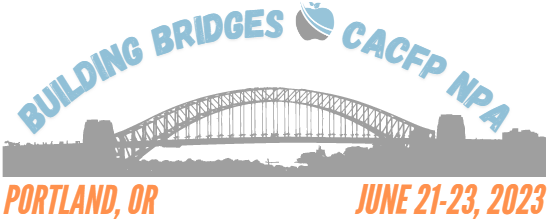 DoubleTree Hilton Hotel1000 NE Multnomah St, Portland, OR 97232One registration form per registrant. Registration Deadline: April 28, 2023Please select the ONE Conference Registration category that applies to you:	Wednesday-Friday	Current CACFP NPA Member			$ 350.00	Wednesday-Friday	CACFP NPA Non-Member SA Staff		$ 430.00*	Thursday & Friday	USDA & Partner Organization Staff		$ 235.00*includes CACFP NPA Membership for remainder of FY2023Please select the ONE Method of Payment that applies to you:	Credit Card. Online at http://www.cacfpnpa.org/. The registration form may be submitted by fax or e-mail to Christopher.Felts@health.ny.gov .	Check. If paying by mail, send check or money order (payable to CACFP National Professional Association) along with the registration form(s) to:CACFP National Professional Associationc/o Chris Felts, Treasurer	                         	            Phone: (800) 942-3858 (option2)NYS DOH Child & Adult Care Food Program		Fax: (518) 402-7252150 Broadway Suite 600	       FEIN: 45-0440145Albany, NY 12204 No refunds will be made after May 5, 2023 For more conference related information and the link to conference host hotel booking, please visit the NPA Conference webpage. NAME: TITLE:ORGANIZATION:ADDRESS:CITY/STATE/ZIP:OFFICE PHONE:CELL PHONE:E-MAIL: